Data: 21.01.2022r ( piątek)Temat:–,, Poćwicz ze mną Babciu, Dziadku”- zajęcia dla Dziadków prowadzone metodą Weroniki SherborneCel:  Uświadomienie korzyści płynących ze wspólnej zabawy ruchowej z dzieckiem ,przybliżenie Metody Ruchu Rozwijającego Weroniki Sherborne jako sposobu stymulowania rozwoju dziecka w przedszkolu  i w domu. Ćwiczenia kształtujące świadomość osoby, schematu ciała i przestrzeni. Powitanie, zaproszenie do krain gdzie witamy się: łokciami, kolanami, uszami, stopami                                                                                                                            2. „Pełzanie” – wszyscy leżą w rozsypce na podłodze na plecach i poruszają się po podłodze w przód i w tył                                                                                                                                                                                               3. „Mosteczek” – dorośli w klęku podpartym tworzą ze swoich ciał mosty, dzieci przechodzą pod lub nad dorosłymi.                                                                                                                                                            4. Zabawa pt. ,,Zaspa śnieżna”. Wszyscy siedzą na podłodze z nogami ugiętymi w kolanach lekko uniesionymi. Odpychając się rękoma, każdy próbuje samodzielnie obracać się w miejscu wokół własnej osi  rozepchnąć zaspę                                                                                                                                                                                           5. „Kulig” – dzieci i dziadkowie siedzą na podłodze , każdy osobno, wszyscy poruszają się po podłodze ,pomagają sobie jedynie nogami, wydając dźwięki i odgłosy typowe dla ruchu ulicznego . Babcie łączą się z wnukiem później tworzymy czwórki.         Ćwiczenia oparte na relacji „z”.            „Fotelik” – dorosły siedzi w rozkroku na podłodze, obejmując rękoma siedzące przed nim dziecko, kołysanie dziecka na boki, poruszanie się wraz z nim w przód i w tył.                                              2. „Skoki przez gwiazdę” dziadek  kładzie się na podłodze, ręce i nogi mocno odwiedzione od tułowia – tworzy swym ciałem kształt gwiazdy. Dziecko wykonuje skoki ponad kończynami, tułowiem rodzica. Zamiana rolami, aby dziecko doświadczyć uczucia niepewności pod przeskakującym dziadkiem.                                                                                                                                              3. „Wycieczka” – dziecko leży na plecach na podłodze, ręce ma za głową . Dorosły trzyma dziecko za nadgarstki lub nogi i lekko ciągnie je po podłodze                                                                                                                     4. „Długi tunel” - Babcia lub dziadek  klęczący i podparci rękami o podłogę tworzą z siebie jeden długi tunel, który dzieci po kolei pokonują. Ćwiczenia oparte na relacji „przeciwko”  Zabawa „Przepychanka” - Babcia  i wnuczek siedzą na podłodze w siadzie prostym oparci o siebie plecami. Dziecko próbuje przepchnąć Babcię – zamiana ról. Dziecko siada naprzeciw babci , łączą stopy. Ćwiczenie polega na przepychaniu się stopami. Następnie dziecko stoi naprzeciwko babci i starają się przepychać dłońmi.                                                                                                                                                 2. „Turlanie” - Dziadek  leży płasko, ręce ma złączone nad głową. Dziecko próbuje turlać dziadka pchając go do przodu za biodra. Rodzic może pomóc dziecku w taki sposób, aby nie było tego świadome. Jego ciało ma sprawiać dziecku opór. Później następuje zamiana.                                                                                                                3. „Paczka”- dziecko siedzi skulone, mocno „zamknięte w sobie”, babcia  próbuje je rozpakować , zamiana ról.Ćwiczenia oparte na relacji „razem”.     1. Zabawa „Dziadek w okularach” - Dziadek  zamyka oczy, a dziecko prowadzi go bezpiecznie po pokoju– zamiana ról                                                                                                                                                                                     2. „Lustro” – dorosły i dziecko siedzą na podłodze w lekkim rozkroku zwróceni do siebie przodem, dorosły „rysuje” ręką (rękoma) w powietrzu różne figury lub naśladuje różne czynności, dziecko stara się jak najdokładniej naśladować ruchy dorosłego (lustrzane odbicie), potem następuje zmiana ról.                                                                                                                                            3. „Mańka/Wstańka” - Dziadkowie i  dziecko stoją naprzeciw siebie i chwytają się za ręce. Wykonują na przemian przysiady.                                                                                                                                                          4. „Hipoterapia” - Rodzic przyjmuje pozycję na czworakach, dziecko kładzie mu się na plecach chwytając rękoma za szyję. Zakończenie pt. ,,Iskierka- Zimowa  fala”. Dziadkowie z wnukiem  stoją lub siedzą , trzymając się za ręce. Dziadek , puszcza iskierkę” na zasadzie tzw. zimowej  fali, czyli przez ściśnięcie  dłoni dziecka. Ten z kolei przekazuje uścisk dalej, unosząc do góry dłoń osoby siedzącej z boku. Karta pracy nr1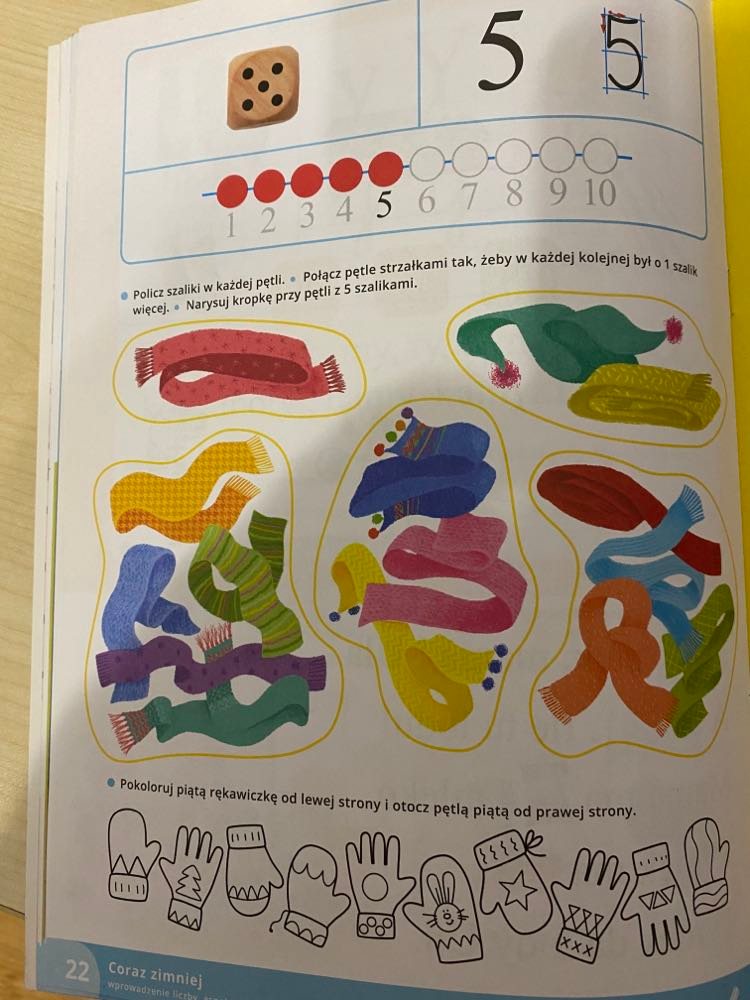 Karta pracy nr2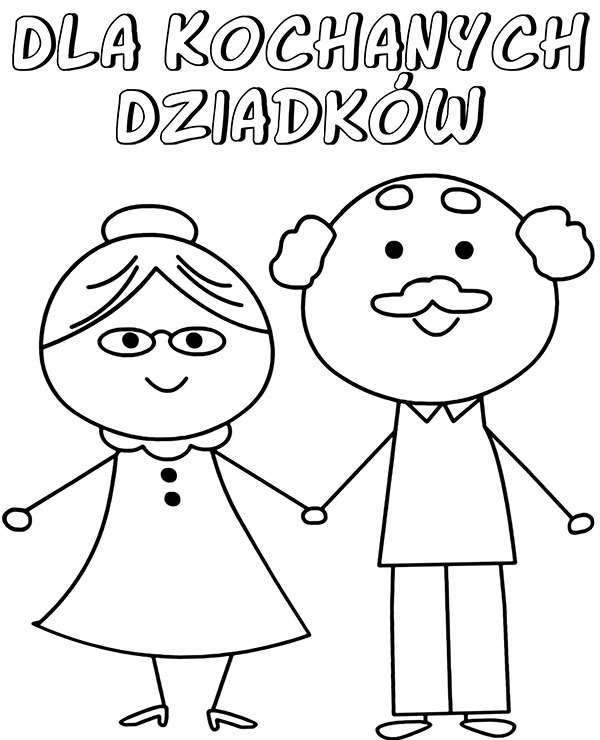 